   Тема. Обеспечение безопасности при эксплуатации и ремонте конденсаторной установки. Домашнее задание:Ответьте на следующие вопросы:1. Опишите последовательность отключения продольной конденсаторной установки.2. В каких случаях производится разряд конденсаторов КУ и УПК.3. Что понимается под разрядом конденсатора  и как он осуществляется. 4. Подготовится к практическому занятию № 12.Литература:1. Б.Г. Южаков технология и организация обслуживания и ремонта устройств электроснабжения: Учебник для техникумов и коллеждей ж.-д. транспорта. - М.: Маршрут, 2004. -275 с.2. А.В. Илларионова, О.Г. Ройзен, А.А. Алексеев Безопасность работ при эксплуатации и ремонте оборудования устройств электроснабжения: учеб. пособие. – М.: ФГБУ ДПО «Учебно-методический центр по образованию на железнодорожном транспорте», 2017. – 210с.Срок предоставления домашнего задания до 25.11.2020г.Информацию предоставить на электронную почту: GN-59@yandex.ruТема.  Обеспечение безопасности при эксплуатации и ремонте конденсаторной установки.Обслуживание установок компенсации реактивной мощности          Работы на конденсаторных установках выполняются по наряду со снятием напряжения бригадой не менее 3 человек с группами с V по III.Установку продольной компенсации (УПК) необходимо отключать в следующей последовательности:включить шунтирующий выключатель;включить шунтирующий разъединитель;отключить поочередно оба шинных разъединителя;включить поочередно оба заземляющих ножа, сблокированных с шинными разъединителями. Включают УПК в обратной последовательности.Установку поперечной компенсации (КУ) необходимо отключать в следующей последовательности:отключить выключатель, шунтированный резистором;отключить второй выключатель;отключить шинный разъединитель;включить заземляющий нож, сблокированный с шинным разъединителем, и заземляющий нож конденсаторной установки. Включаются КУ в обратной последовательности.Запрещается производство каких-либо работ на отключенной конденсаторной установке, на которой не проведен контрольный разряд всех конденсаторов (независимо от наличия в схеме разрядных трансформаторов или разрядных резисторов).Разряд конденсаторов КУ и УПК производится в следующих случаях:после отключения от распределительного устройства;после испытания повышенным напряжением;после измерения распределения напряжения по рядам и емкости конденсаторов методом амперметра-вольтметра.    Для выполнения контрольного разряда необходимо: проверить отсутствие рабочего напряжения путем прослеживания схемы установки в натуре; присоединить заземляющий проводник разрядной штанги к контуру заземления; произвести разряд каждого конденсатора или параллельно соединенного ряда (группы) конденсаторов КУ или УПК.   Разряд выполняется путем соединения между собой металлическим стержнем разрядной штанги обоих выводов и каждого вывода  конденсаторов, с его корпусом.Особую осторожность при разряде конденсаторов следует соблюдать при аварийном отключении конденсаторной установки.Работа на реакторе КУ и в его цепи разрешается только после отключения и заземления компенсирующего устройства, разряда конденсаторов и установки переносного заземления на высоковольтном выводе реактора.Разрыв цепи рабочего заземления конденсаторных установок при их работе не допускается. При проведении работ конденсаторы перед прикосновением к ним или их токоведущим частям после отключения установки от источника питания должны быть разряжены независимо от наличия разрядных устройств, присоединенных к шинам или встроенным в единичные конденсаторы.Разряд конденсаторов — снижение остаточного напряжения до нуля — производится путем замыкания выводов накоротко и на корпус металлической шиной с заземляющим проводником, укрепленной на изолирующей штанге.Выводы конденсаторов должны быть, закорочены, если они не подключены к электрическим схемам, но находятся в зоне действия электрического поля (наведенного напряжения).Не разрешается прикасаться к клеммам обмотки отключенного от сети асинхронного электродвигателя, имеющего индивидуальную компенсацию реактивной мощности, до разряда конденсаторов.      Не разрешается касаться голыми руками конденсаторов, пропитанных трихлордифенилом (ТХД) и имеющих течъ. При попадании ТХД на кожу необходимо промыть кожу водой с мылом, при попадании в глаза — промыть глаза слабым раствором борной кислоты или раствором двууглекислого натрии (один чайная ложка питьевой соды на стакан воды).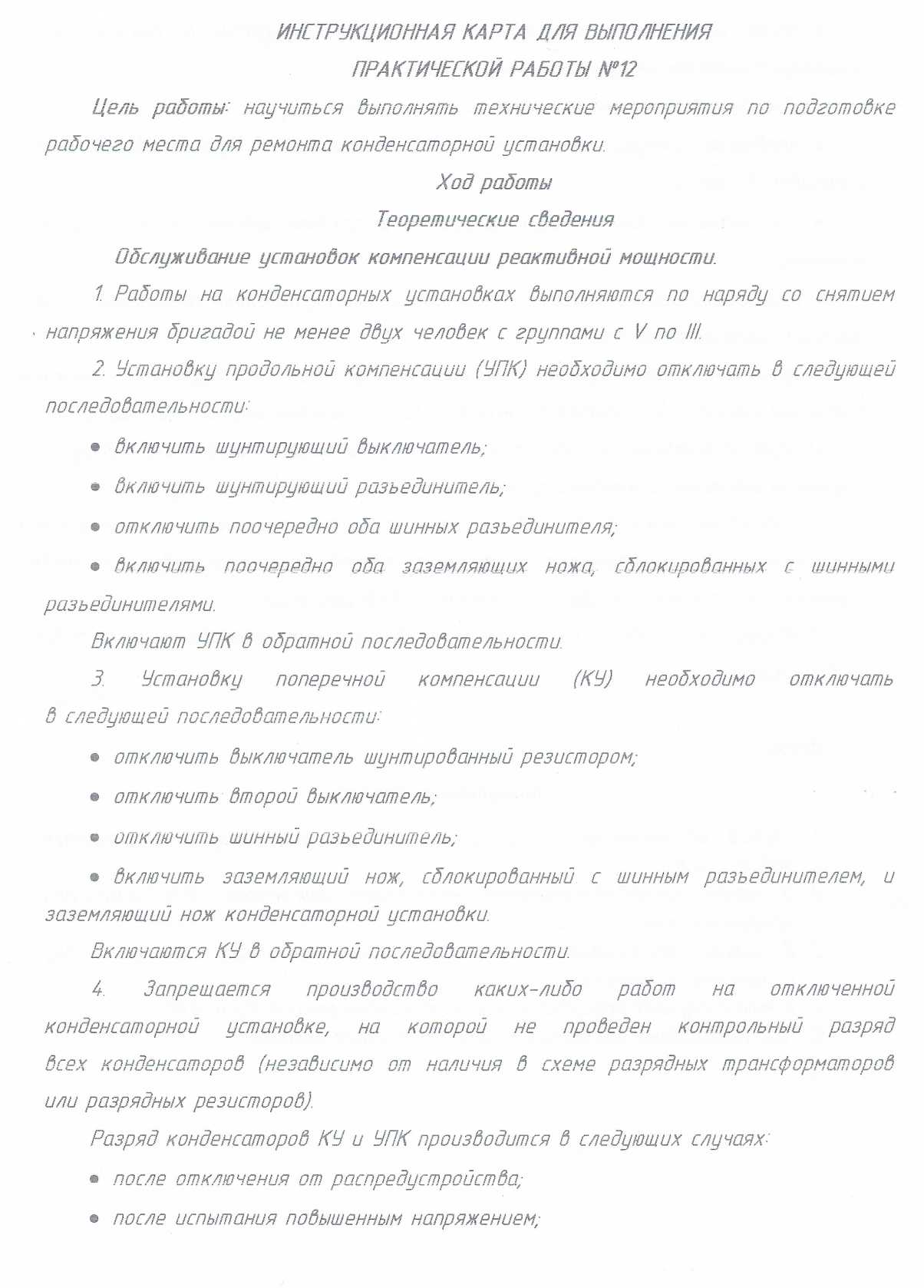 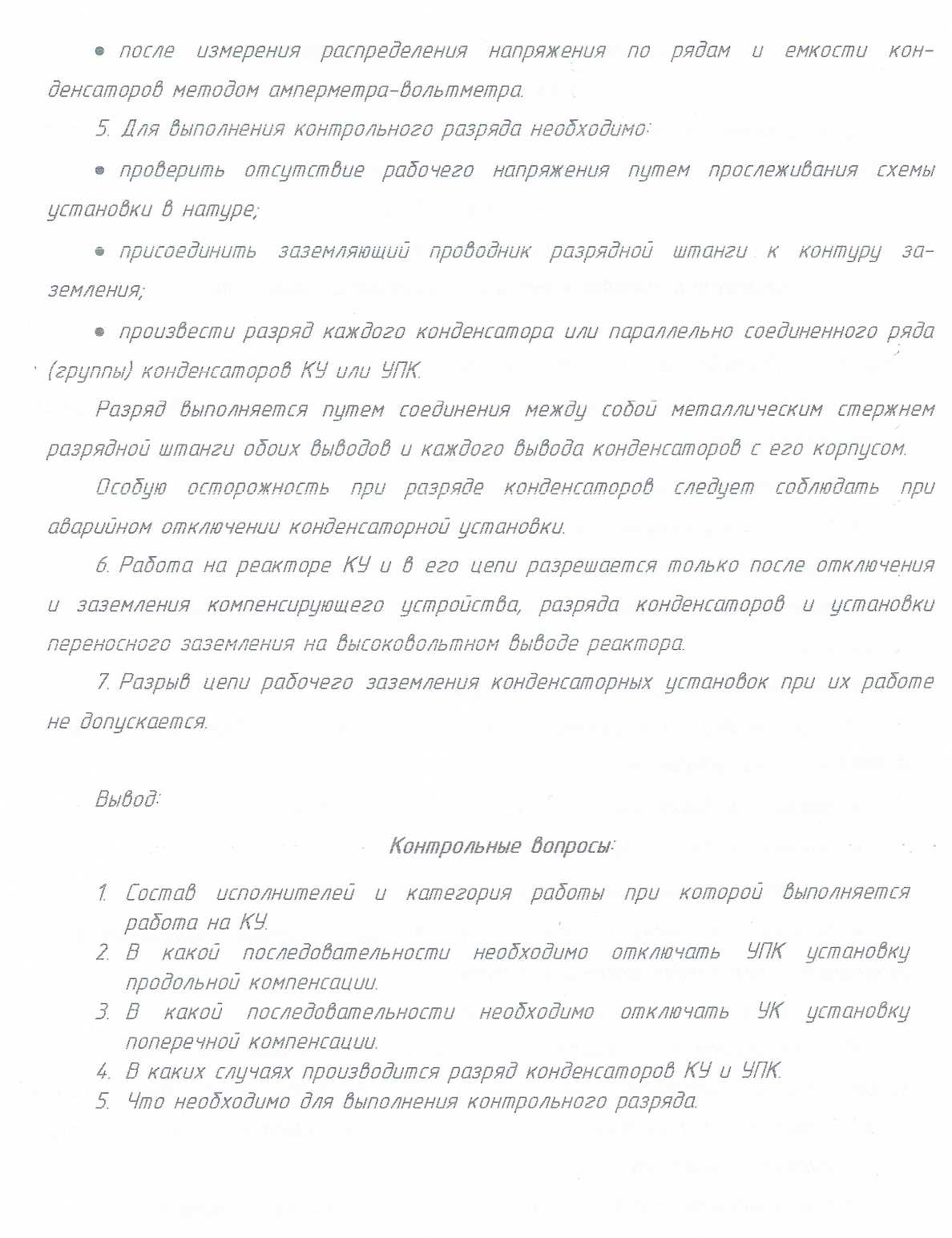 